КАРАР                                                                                       РЕШЕНИЕО внесении изменений в решение Совета сельского поселения Кожай-Семеновский сельсовет муниципального района Миякинский район Республики Башкортостан № 18 от 28 октября 2015года «Об установлении земельного налога»В соответствии с Налоговым Кодексом Российской Федерации, на основании Протеста прокуратуры Миякинского района от 29.02.2016 года № 3д-2016/463  Совет сельского поселения Кожай-Семеновский сельсовет муниципального района Миякинский  район Республики Башкортостан  р е ш и л :1. Внести изменения в решение Совета сельского поселения Кожай-Семеновский сельсовет муниципального района Миякинский район Республики Башкортостан № 18 от 28 октября 2015 года «Об установлении земельного налога»:1.1. Внести изменения в абзац 4 пункта 3: а) слово «октября» заменить словом «декабря».	  2. Настоящее решение обнародовать путем размещения на информационных стендах в общественных местах, в здании администрации сельского поселения.   3. Контроль за выполнением настоящего решения возложить на постоянную комиссии по бюджету, налогам и вопросами собственности Совета сельского поселения Кожай-Семеновский сельсовет муниципального района Миякинский район Республики Башкортостан.Глава сельского поселения			                                       Каримов Р.А.с.Кожай-Семеновка11 марта  2016 года№ 50Башkортостан РеспубликаhыМиeкe районы муниципаль районыныn Кожай-Семеновка ауыл советы ауыл билeмehе СоветыСовет  урамы, 61 Кожай-Семеновка ауылы Миeкe районы Башkортостан Республикаhы 45208,тел. 2-68-10, факс 2-68-20 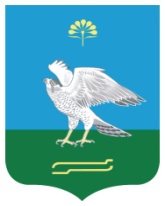 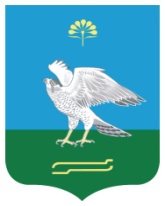 Республика БашкортостанСовет сельского поселения Кожай-Семеновский сельсовет муниципального района Миякинский район ул. Советская, 61 с. Кожай-Семеновка, Миякинский район Республика Башкортостан 452087тел. 2-68-10, факс 2-68-20Башkортостан РеспубликаhыМиeкe районы муниципаль районыныn Кожай-Семеновка ауыл советы ауыл билeмehе СоветыСовет  урамы, 61 Кожай-Семеновка ауылы Миeкe районы Башkортостан Республикаhы 45208,тел. 2-68-10, факс 2-68-20 Республика БашкортостанСовет сельского поселения Кожай-Семеновский сельсовет муниципального района Миякинский район ул. Советская, 61 с. Кожай-Семеновка, Миякинский район Республика Башкортостан 452087тел. 2-68-10, факс 2-68-20